                                Liceo José Victorino Lastarria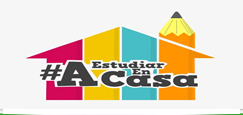                                                  Rancagua                           “Formando Técnicos para el mañana”                                   Unidad Técnico-PedagógicaRELIGIÓN Profesora Joanna MoyaSegundo medioSEMANA 04 AL 08 Mayo.Unidad 2: la civilización del amor.OA4: Argumentar la necesidad de entregarse a los demás para construir un mundo acorde al Plan de Dios.Objetivo Clase: Reflexionar sobre la importancia del amor en la vida personal y comunitariaHabilidades de conocimiento: Identificar, resolver, Nombrar.Instrucciones: Leer atentamente cada apartado.Desarrollar las actividades planteadas.Enviar dudas y trabajo al correo Tema: El amor: la fuerza que mueve al mundoActivación de conocimientos previos. ¿Qué es el amor para ti?, elige 6 palabras relacionadas con el amor y escribe con ellas una definición.Besos      ternura      tristeza     luz ,     alegría      llanto     cariño      poder abrazos      oscuridad      cuidado      soledad      preocupación       desconfianza      generosidad.Escribe el nombre de 3 personas a las que amas.Escribe 3 cosas que haces para demostrar tu amor.Desarrollo del contenido:Hay una sola felicidad en la vida: «amar y ser amado», dijo la novelista y dramaturga Amantine, conocida bajo el pseudónimo «George Sand». Bajo esta dualidad nos vinculamos a los demás no solo por lo que son sino por lo que nos hacen ser cuando estamos con ellos. Ahora bien, para que el amor esté vinculado a la felicidad necesitamos amar bien, desde la más completa autenticidad. Veamos cómo aprender a amar.La palabra amar presenta un uso extendido en nuestro idioma. Está asociada por excelencia al amor, uno de los sentimientos más importantes que experimentamos los seres humanos y que tiene que ver con el afecto profundo, el apego y el compromiso que se siente por otra persona.Amar tiene múltiples concepciones, tantas como personas existen en el mundo. Pero más allá de su concepción, ¿sabemos amar? Todo parece indicar que tenemos algunas dificultades y aún sin creer tenerlas, siempre es posible mejorar y seguir creciendo en temas del amor. Profundicemos en¿Es el amor un arte? Quienes comparten esta concepción saben que amar requiere conocimiento y esfuerzo. ¿O tal vez, es una sensación placentera, cuya experiencia es una cuestión de azar, algo con lo que uno tropieza si tiene suerte? El libro «El arte de amar« de Erich Fromm nos habla sobre ello. A través de él podemos descubrir que el amor más que suerte -a pesar de que la mayoría piense que es así- es todo un arte.El amor, en su forma más pura, consiste en compartir la alegría. No pide nada a cambio, no espera nada; de modo que ¿cómo vas a sentirte herido? Cuando no esperas, no hay posibilidad de sentirse herido. Todo lo que venga, será bueno, y si no viene nada, también será bueno. Tu dicha consistía en dar, no en obtener. De ese modo, uno puede amar.Amar es un arte, un proceso donde la creatividad, el cuidado y la autenticidad dan sus frutos, siempre y cuando estemos dispuestos a dar desde el respeto y la responsabilidad. Amar más, es el remedio para cualquier problema de la vida…«Amar no es solamente querer, es sobre todo comprender».Pincha el siguiente enlace:https://www.youtube.com/watch?v=xhxOs6w46nMDespués de observar el video:MENCIONA LAS CARACTERISTICAS DEL AMOR QUE SE DESCRIBEN.________________________________________________________________________________________________________________________________________________________________________________________________ACTIVIDAD:2. Completa las definiciones con palabras de la familia de amor.  Amor -  enamorado - amado - amable - amoroso Alguien que recibe  amor es__________________Alguien que manifiesta amor es___________________Alguien que siente amor está_____________________ ¿Qué caracteriza al amor? Subraya o  resalta con color la respuesta.Pasas de la sonrisa al llanto sin saber por qué.  Tienes siempre a la otra persona en la cabeza.  Te identificas con la otra persona y compartes sus sentimientos.Con este código, averigua qué palabra empleamos para nombrar la característica que has indicado en la actividad 3. Escríbela. Código (reemplaza los números por las letras).5 13  17  1  21  9  1  = Lee lo que cuenta Tomás y responde.  ¿Cómo está Tomás? Marca. Está asustado.  Está nervioso.   Está divertido.  Subraya con color el texto los síntomas que presenta TomásESTA HISTORIA CONTINUARA……A= 1B=2C=3D=4E=5F=6G=7H=8I=9J=10K=11L=12M=13N=14Ñ=15O=16P=17Q=18R=19S=20T=21U=22V=23W=23X=24Y=25Z=26